KARTA PRZEDMIOTUUwaga: student otrzymuje ocenę powyżej dostatecznej, jeżeli uzyskane efekty kształcenia przekraczają wymagane minimum.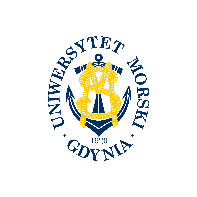 UNIWERSYTET MORSKI W GDYNIWydział Zarządzania i Nauk o Jakości 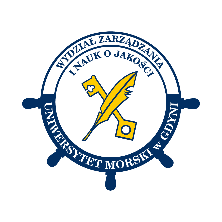 Kod przedmiotuNazwa przedmiotuw jęz. polskimBUDOWANIE ZESPOŁÓWKod przedmiotuNazwa przedmiotuw jęz. angielskimTEAM BIULDINGKierunekInżynieria jakościSpecjalnośćprzedmiot kierunkowyPoziom kształceniastudia drugiego stopniaForma studiówstacjonarneProfil kształceniaogólnoakademickiStatus przedmiotuwybieralnyRygorzaliczenie z ocenąSemestr studiówLiczba punktów ECTSLiczba godzin w tygodniuLiczba godzin w tygodniuLiczba godzin w tygodniuLiczba godzin w tygodniuLiczba godzin w semestrzeLiczba godzin w semestrzeLiczba godzin w semestrzeLiczba godzin w semestrzeSemestr studiówLiczba punktów ECTSWCLPWCLPII/III215Razem w czasie studiówRazem w czasie studiówRazem w czasie studiówRazem w czasie studiówRazem w czasie studiówRazem w czasie studiów15151515Wymagania w zakresie wiedzy, umiejętności i innych kompetencjiBrak wymagań wstępnych.Cele przedmiotuWyjaśnienie mechanizmu budowania zespołów oraz istoty pracy zespołowej, kształtowanie związanych z nimi kompetencji oczekiwanych przez pracodawców i wymogi współczesnej gospodarki opartej na wiedzy.Osiągane efekty uczenia się dla przedmiotu (EKP)Osiągane efekty uczenia się dla przedmiotu (EKP)Osiągane efekty uczenia się dla przedmiotu (EKP)SymbolPo zakończeniu przedmiotu student:Odniesienie do kierunkowych efektów uczenia sięEKP_1posiada rozszerzoną wiedzę o człowieku, jego funkcji i roli we współczesnych organizacjach, o rodzajach więzi społecznych, pracy zespołowej, budowaniu zespołów i związanych z nimi kompetencjachNK_W08
NK_K04EKP_2dysponuje umiejętnościami w zakresie odpowiedzialnego współdziałania i pracy zespołowej, pełnienia ról zespołowych, grupowego rozwiązywania problemów, komunikowania się, przywództwa, rozwiązywania konfliktów; rozumie ich znaczenie dla sprawnego funkcjonowania organizacji w gospodarce opartej na wiedzyNK_U18 
NK_K05EKP_3potrafi samodzielnie kształtować kierunki dalszego uczenia się, samokształcenia 
i kształtowania własnej kariery, rozumie potrzebę uczenia się przez całe życie, doskonalenia nabytej wiedzy i umiejętnościNK_U14
NK_K01EKP_4umie myśleć i działać w sposób odpowiedzialny i kreatywny, określać priorytety, prawidłowo rozpoznawać i etycznie rozwiązywać dylematy związane z pracą zespołową i wykonywanym zawodem NK_K02NK_K03 
NK_K04Treści programoweLiczba godzinLiczba godzinLiczba godzinLiczba godzinOdniesienie 
do EKPTreści programoweWCLPOdniesienie 
do EKPGrupy/zespoły i ich znaczenie w zarządzaniu organizacją: różnice, podobieństwa, rodzaje. Fazy rozwoju grupy/zespołu.2EKP_1, EKP_2Role w grupie: istota, cechy i przykłady, znaczenie i zastosowanie 
w organizacji i w pracy zespołowej. Autodiagnoza ról pełnionych 
w grupie/zespole.2EKP_1, EKP_2Przemiana grupy w zespół, skuteczność (efektywność) zespołu.2EKP_2, EKP_4Komunikowanie się w grupie/zespole – istota, znaczenie, skuteczność. Autodiagnoza stylu komunikacji.3EKP_2, EKP_3 Konflikty w grupie/zespole i ich rozwiązywanie.2EKP_2, EKP_4Indywidualne a zespołowe rozwiązywanie problemów  (podejmowanie decyzji), korzyści i zagrożenia. 2EKP_1, EKP_3 EKP_4Przywództwo w pracy zespołowej, styl kierowania - rodzaje, charakterystyka, diagnoza własnego stylu kierowania.2EKP_2, EKP_3 EKP_4Łącznie godzin15Metody weryfikacji efektów uczenia się dla przedmiotuMetody weryfikacji efektów uczenia się dla przedmiotuMetody weryfikacji efektów uczenia się dla przedmiotuMetody weryfikacji efektów uczenia się dla przedmiotuMetody weryfikacji efektów uczenia się dla przedmiotuMetody weryfikacji efektów uczenia się dla przedmiotuMetody weryfikacji efektów uczenia się dla przedmiotuMetody weryfikacji efektów uczenia się dla przedmiotuMetody weryfikacji efektów uczenia się dla przedmiotuMetody weryfikacji efektów uczenia się dla przedmiotuSymbol EKPTestEgzamin ustnyEgzamin pisemnyKolokwiumSprawozdanieProjektPrezentacjaZaliczenie praktyczneInneEKP_1XXEKP_2XXEKP_3XXEKP_4XXKryteria zaliczenia przedmiotuZaliczenie: grupowe rozwiązywanie studiów przypadku i przygotowywanie z nich sprawozdań na ocenę (zalicza min. 80% uzyskanych punktów), odgrywanie ról, (auto)diagnoza wybranych kompetencji, aktywność na zajęciach. Ocena końcowa jest średnią arytmetyczną ocen z poszczególnych studiów przypadku.
Aktywność na zajęciach (co najmniej pięć „plusów”) podwyższa ocenę końcową o pół stopnia.Nakład pracy studentaNakład pracy studentaNakład pracy studentaNakład pracy studentaNakład pracy studentaNakład pracy studentaForma aktywnościSzacunkowa liczba godzin przeznaczona na zrealizowanie aktywnościSzacunkowa liczba godzin przeznaczona na zrealizowanie aktywnościSzacunkowa liczba godzin przeznaczona na zrealizowanie aktywnościSzacunkowa liczba godzin przeznaczona na zrealizowanie aktywnościSzacunkowa liczba godzin przeznaczona na zrealizowanie aktywnościForma aktywnościWCLLPGodziny kontaktowe15Czytanie literatury5Przygotowanie do zajęć ćwiczeniowych, laboratoryjnych, projektowych5Przygotowanie do egzaminu, zaliczenia5Opracowanie dokumentacji projektu/sprawozdania10Uczestnictwo w zaliczeniach i egzaminach10Udział w konsultacjach 1Łącznie godzin51Sumaryczna liczba godzin dla przedmiotu5151515151Sumaryczna liczba punktów ECTS dla przedmiotu22222Liczba godzinLiczba godzinLiczba godzinECTSECTSObciążenie studenta związane z zajęciami praktycznymi51515122Obciążenie studenta na zajęciach wymagających bezpośredniego udziału nauczycieli akademickich16161600Literatura podstawowaBaczyńska A., Czarczyńska A., Najlepsze praktyki skutecznego menedżera, Poltext, Warszawa 2019Bielińska I., Jakubczyńska Z., Efektywny zespół. Jak razem osiągnąć więcej? Strategie budowania silnego zespół. Wydawnictwo Biznes SamoSedno, Warszawa 2016Kossowska M., Sołtysińska I., Budowanie zespołów. Materiały szkoleniowe – ćwiczenia, formularze, wskazówki 
dla prowadzącego. Wolters Kluwer, Warszawa 2011 Kożusznik B., Kierowanie zespołem pracowniczym, PWE, Warszawa 2005Literatura uzupełniającaGriffin R. W., Podstawy zarządzania organizacjami, WN PWN, Warszawa 2007, 2017 (e-book)Mackiewicz H., Spodarczyk E., Szelągowska-Rudzka K., Dignity in gainful employment: a young employee's perspective. A pilot study, Barometr Regionalny. Analizy i Progno-zy, t. 19, nr 2/2023, pp. 87-102; DOI: 10.56583/br.2263 Robbins S.P., Hunsaker Ph., Training in Interpersonal Skills: TIPS for Managing People at Work, 6th Edition, Pearson, London 2014Szelągowska–Rudzka K., Kształcenie kompetencji interpersonalnych w opinii studentów – studium przypadku, Zarządzanie i Finanse. Journal of Management and Finance, Vol. 16, No. 3/2/2018, s. 293-303 Wachowiak P., Profesjonalny menedżer. Umiejętność pełnienia ról kierowniczych, Difin, Warszawa 2001Osoba odpowiedzialna za przedmiotOsoba odpowiedzialna za przedmiotdr Katarzyna Szelągowska-Rudzka   ZZEPozostałe osoby prowadzące przedmiotPozostałe osoby prowadzące przedmiotdr Edyta Spodarczyk  ZZEdr Hanna Mackiewicz  ZZEdr Bartosz Surawski  ZZEdr Michał Igielski  ZZE